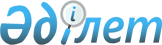 О внесении изменений в решение маслихата района Тереңкөл от 27 декабря 2019 года № 1/53 "О бюджете сельских округов района Тереңкөл на 2020 - 2022 годы"Решение маслихата района Тереңкөл Павлодарской области от 20 октября 2020 года № 1/62. Зарегистрировано Департаментом юстиции Павлодарской области 29 октября 2020 года № 7001
      В соответствии с пунктом 4 статьи 106 Бюджетного кодекса Республики Казахстан от 4 декабря 2008 года, подпунктом 1) пункта 1 статьи 6 Закона Республики Казахстан от 23 января 2001 года "О местном государственном управлении и самоуправлении в Республике Казахстан" маслихат района Тереңкөл РЕШИЛ:
      1. Внести в решение маслихата района Тереңкөл от 27 декабря 2019 года № 1/53 "О бюджете сельских округов района Тереңкөл на 2020 - 2022 годы" (зарегистрированное в Реестре государственной регистрации нормативных правовых актов за № 6695, опубликованное 8 января 2020 года в Эталонном контрольном банке нормативных правовых актов Республики Казахстан в электронном виде) следующие изменения:
      1) пункт 1 указанного решения изложить в новой редакции:
      "1. Утвердить бюджет Байконысского сельского округа на 2020 - 2022 годы согласно приложениям 1, 2 и 3 соответственно, в том числе на 2020 год в следующих объемах:
      1) доходы – 35 871 тысяча тенге, в том числе:
      налоговые поступления – 697 тысяч тенге;
      неналоговые поступления – 1 266 тысяч тенге;
      поступления трансфертов – 33 908 тысяч тенге;
      2) затраты – 35 871 тысяча тенге;
      3) чистое бюджетное кредитование – равно нулю; 
      4) сальдо по операциям с финансовыми активами – равно нулю;
      5) дефицит (профицит) бюджета – равно нулю;
      6) финансирование дефицита (использование профицита) бюджета – равно нулю."; 
      2) пункт 3 указанного решения изложить в новой редакции:
      "3. Утвердить бюджет Бобровского сельского округа на 2020 - 2022 годы согласно приложениям 7, 8 и 9 соответственно, в том числе на 2020 год в следующих объемах:
      1) доходы – 34 610 тысяч тенге, в том числе:
      налоговые поступления – 713 тысяч тенге;
      неналоговые поступления – 1 019 тысяч тенге;
      поступления трансфертов – 32 878 тысяч тенге;
      2) затраты – 34 610тысяч тенге;
      3) чистое бюджетное кредитование – равно нулю;
      4) сальдо по операциям с финансовыми активами – равно нулю;
      5) дефицит (профицит) бюджета – равно нулю;
      6) финансирование дефицита (использование профицита) бюджета – равно нулю.";
      3) пункт 4 указанного решения изложить в новой редакции:
      "4. Утвердить бюджет Верненского сельского округа на 2020 - 2022 годы согласно приложениям 10, 11 и 12 соответственно, в том числе на 2020 год в следующих объемах:
      1) доходы – 29 679 тысяч тенге, в том числе:
      налоговые поступления – 692 тысячи тенге;
      неналоговые поступления – 272 тысячи тенге;
      поступления трансфертов – 28 715 тысяч тенге;
      2) затраты – 29 679 тысяч тенге;
      3) чистое бюджетное кредитование – равно нулю;
      4) сальдо по операциям с финансовыми активами – равно нулю;
      5) дефицит (профицит) бюджета – равно нулю;
      6) финансирование дефицита (использование профицита) бюджета – равно нулю.";
      4) пункт 5 указанного решения изложить в новой редакции:
      "5. Утвердить бюджет Воскресенского сельского округа на 2020 - 2022 годы согласно приложениям 13, 14 и 15 соответственно, в том числе на 2020 год в следующих объемах:
      1) доходы – 39 013 тысяч тенге, в том числе:
      налоговые поступления – 232 тысячи тенге;
      неналоговые поступления – 288 тысяч тенге;
      поступления трансфертов – 38 493 тысячи тенге;
      2) затраты – 39 013 тысяч тенге;
      3) чистое бюджетное кредитование – равно нулю;
      4) сальдо по операциям с финансовыми активами – равно нулю;
      5) дефицит (профицит) бюджета – равно нулю;
      6) финансирование дефицита (использование профицита) бюджета – равно нулю.";
      5) пункт 6 указанного решения изложить в новой редакции:
      "6. Утвердить бюджет Жанакурлысского сельского округа на 2020 - 2022 годы согласно приложениям 16, 17 и 18 соответственно, в том числе на 2020 год в следующих объемах:
      1) доходы – 43 380 тысяч тенге, в том числе:
      налоговые поступления – 206 тысяч тенге;
      неналоговые поступления – 1 095 тысяч тенге;
      поступлениям трансфертов –42 079 тысяч тенге;
      2) затраты – 43 380 тысяч тенге;
      3) чистое бюджетное кредитование – равно нулю;
      4) сальдо по операциям с финансовыми активами – равно нулю;
      5) дефицит (профицит) бюджета – равно нулю;
      6) финансирование дефицита (использование профицита) бюджета – равно нулю.";
      6) пункт 7 указанного решения изложить в новой редакции:
      "7. Утвердить бюджет Ивановского сельского округа на 2020 - 2022 годы согласно приложениям 19, 20 и 21 соответственно, в том числе на 2020 год в следующих объемах:
      1) доходы – 29 891 тысяча тенге, в том числе:
      налоговые поступления – 363 тысячи тенге;
      неналоговые поступления – 409 тысяч тенге;
      поступления трансфертов – 29 119 тысяч тенге;
      2) затраты – 29 891 тысяча тенге;
      3) чистое бюджетное кредитование – равно нулю;
      4) сальдо по операциям с финансовыми активами – равно нулю;
      5) дефицит (профицит) бюджета – равно нулю;
      6) финансирование дефицита (использование профицита) бюджета – равно нулю.";
      7) пункт 8 указанного решения изложить в новой редакции:
      "8. Утвердить бюджет Калиновского сельского округа на 2020 - 2022 годы согласно приложениям 22, 23 и 24 соответственно, в том числе на 2020 год в следующих объемах:
      1) доходы – 30 731 тысяча тенге, в том числе:
      налоговые поступления – 660 тысяч тенге;
      неналоговые поступления – 870 тысяч тенге;
      поступления трансфертов – 29 201 тысяча тенге;
      2) затраты – 30 731 тысяча тенге;
      3) чистое бюджетное кредитование – равно нулю;
      4) сальдо по операциям с финансовыми активами – равно нулю;
      5) дефицит (профицит) бюджета – равно нулю;
      6) финансирование дефицита (использование профицита) бюджета – равно нулю.";
      8) пункт 9 указанного решения изложить в новой редакции:
      "9. Утвердить бюджет Октябрьского сельского округа на 2020 - 2022 годы согласно приложениям 25, 26 и 27 соответственно, в том числе на 2020 год в следующих объемах:
      1) доходы – 30 722 тысячи тенге, в том числе:
      налоговые поступления – 486 тысяч тенге; 
      неналоговые поступления – 787 тысяч тенге;
      поступления трансфертов –29 449 тысяч тенге;
      2) затраты – 30 722 тысячи тенге; 
      3) чистое бюджетное кредитование – равно нулю; 
      4) сальдо по операциям с финансовыми активами – равно нулю;
      5) дефицит (профицит) бюджета – равно нулю;
      6) финансирование дефицита (использование профицита) бюджета – равно нулю.";
      9) пункт 10 указанного решения изложить в новой редакции:
      "10. Утвердить бюджет Песчанского сельского округа на 2020 - 2022 годы согласно приложениям 28, 29 и 30 соответственно, в том числе на 2020 год в следующих объемах:
      1) доходы – 171 988 тысяч тенге, в том числе:
      налоговые поступления – 2 739 тысяч тенге;
      неналоговые поступления – 162 тысячи тенге;
      поступления трансфертов –169 087 тысяч тенге;
      2) затраты – 173 899 тысяч тенге;
      3) чистое бюджетное кредитование – равно нулю;
      4) сальдо по операциям с финансовыми активами – равно нулю;
      5) дефицит (профицит) бюджета – - 1 911 тысяч тенге;
      6) финансирование дефицита (использование профицита) бюджета – 1 911 тысяч тенге.";
      10) пункт 11 указанного решения изложить в новой редакции:
      "11. Утвердить бюджет Теренкольского сельского округа на 2020 - 2022 годы согласно приложениям 31, 32 и 33 соответственно, в том числе на 2020 год в следующих объемах:
      1) доходы – 727 081 тысяча тенге, в том числе:
      налоговые поступления – 21 433 тысячи тенге;
      неналоговые поступления – 3 215 тысяч тенге;
      поступления трансфертов –702 433 тысячи тенге;
      2) затраты – 737 226 тысяч тенге;
      3) чистое бюджетное кредитование – равно нулю; 
      4) сальдо по операциям с финансовыми активами – равно нулю;
      5) дефицит (профицит) бюджета – - 10 145 тысяч тенге;
      6) финансирование дефицита (использование профицита) бюджета – 10 145 тысяч тенге.";
      11) пункт 16 указанного решения изложить в новой редакции:
      "16. Предусмотреть в бюджете района Тереңкөл на 2020 год целевые текущие трансферты бюджетам сельских округов в следующих размерах:
      48 495 тысяч тенге – на приобретение школьных автотранспортных средств для подвоза учащихся; 
      17 793 тысячи тенге – на увеличение оплаты труда педагогов государственных организаций дошкольного образования;
      3 235 тысяч тенге – на доплату за квалификационную категорию педагогам государственных организаций дошкольного образования;
      1 360 тысяч тенге – на установление доплат к должностному окладу за особые условия труда управленческому и основному персоналу в организациях культуры и архивных учреждениях;
      17 911 тысяч тенге – на проведение мероприятий в сфере коммунального хозяйства;
      29 496 тысяч тенге – на проведение среднего ремонта внутрипоселковых дорог в селе Теренколь;
      9 984 тысячи тенге – на проведение мероприятий по благоустройству в селе Теренколь;
      108 282 тысячи тенге – на внедрение новой системы оплаты труда государственным служащим местных исполнительных органов по факторно - балльной шкале;
      340 000 тысяч тенге – на обеспечение занятости за счет развития инфраструктуры и жилищно-коммунального хозяйства в рамках Дорожной карты занятости на 2020 - 2021 годы;
      3 750 тысяч тенге – на освещение улиц в селе Теренколь.";
      12) приложения 1, 4, 7, 10, 13, 16, 19, 22, 25, 28, 31, 34 к указанному решению изложить в новой редакции согласно приложениям 1, 2, 3, 4, 5, 6, 7, 8, 9, 10, 11, 12 к настоящему решению.
      2. Контроль за исполнением настоящего решения возложить на постоянную планово-бюджетную комиссию маслихата района Тереңкөл.
      3. Настоящее решение вводится в действие с 1 января 2020 года. Бюджет Байконысского сельского округа на 2020 год
(с изменениями) Бюджет Берегового сельского округа на 2020 год
(с изменениями) Бюджет Бобровского сельского округа на 2020 год
(с изменениями) Бюджет Верненского сельского округа на 2020 год
(с изменениями) Бюджет Воскресенского сельского округа на 2020 год
(с изменениями) Бюджет Жанакурлысского сельского округа на 2020 год
(с изменениями) Бюджет Ивановского сельского округа на 2020 год
(с изменениями) Бюджет Калиновского сельского округа на 2020 год
(с изменениями) Бюджет Октябрьского сельского округа на 2020 год
(с изменениями) Бюджет Песчанского сельского округа на 2020 год
(с изменениями) Бюджет Теренкольского сельского округа на 2020 год
(с изменениями) Бюджет Федоровского сельского округа на 2020 год
(с изменениями)
					© 2012. РГП на ПХВ «Институт законодательства и правовой информации Республики Казахстан» Министерства юстиции Республики Казахстан
				
      Председатель сессии маслихата района Тереңкөл 

Г. Базарбаева

      Секретарь маслихата района Тереңкөл 

С. Баяндинов
Приложение 1
к решению маслихата
района Тереңкөл от
20 октября 2020 года
№ 1/62Приложение 1
к решению маслихата
района Тереңкөл от
27 декабря 2019 года № 1/53
Категория
Категория
Категория
Категория
Сумма (тысяч тенге)
Класс
Класс
Класс
Сумма (тысяч тенге)
Подкласс
Подкласс
Сумма (тысяч тенге)
Наименование
Сумма (тысяч тенге)
1
2
3
4
5
1. Доходы
35 871
1
Налоговые поступления
697
01
Подоходный налог
130
2
Индивидуальный подоходный налог
130
04
Налоги на собственность
567
1
Налоги на имущество
35
3
Земельный налог
290
4
Налог на транспортные средства
242
2
Неналоговые поступления
1 266
01
Доходы от государственной собственности
100
5
Доходы от аренды имущества, находящегося в государственной собственности
100
06
Прочие неналоговые поступления
1 166
1
Прочие неналоговые поступления
1 166
4
Поступления трансфертов
33 908
02
Трансферты из вышестоящих органов государственного управления
33 908
3
Трансферты из районного (города областного значения) бюджета
33 908
Функциональная группа
Функциональная группа
Функциональная группа
Функциональная группа
Функциональная группа
Сумма (тысяч тенге)
Функциональная подгруппа
Функциональная подгруппа
Функциональная подгруппа
Функциональная подгруппа
Сумма (тысяч тенге)
Администратор бюджетных программ
Администратор бюджетных программ
Администратор бюджетных программ
Сумма (тысяч тенге)
Программа
Программа
Сумма (тысяч тенге)
Наименование
Сумма (тысяч тенге)
1
2
3
4
5
6
2. Затраты
35 871
01
Государственные услуги общего характера
28 016
1
Представительные, исполнительные и другие органы, выполняющие общие функции государственного управления
28 016
124
Аппарат акима города районного значения, села, поселка, сельского округа
28 016
001
Услуги по обеспечению деятельности акима города районного значения, села, поселка, сельского округа
27 026
022
Капитальные расходы государственного органа
990
06
Социальная помощь и социальное обеспечение
1 002
2
Социальная помощь
1 002
124
Аппарат акима города районного значения, села, поселка, сельского округа
1 002
003
Оказание социальной помощи нуждающимся гражданам на дому
1 002
07
Жилищно-коммунальное хозяйство
5 971
3
Благоустройство населенных пунктов
5 971
124
Аппарат акима города районного значения, села, поселка, сельского округа
5 971
008
Освещение улиц населенных пунктов
1 592
009
Обеспечение санитарии населенных пунктов
3 279
011
Благоустройство и озеленение населенных пунктов
1 100
12
Транспорт и коммуникации
882
1
Автомобильный транспорт
882
124
Аппарат акима города районного значения, села, поселка, сельского округа
882
013
Обеспечение функционирования автомобильных дорог в городах районного значения, селах, поселках, сельских округах
882
3. Чистое бюджетное кредитование
0
4. Сальдо по операциям с финансовыми активами
0
5. Дефицит (профицит) бюджета
0
6. Финансирование дефицита (использование профицита) бюджета
0Приложение 2
к решению маслихата
района Тереңкөл от 
"20" октября 2020 года № 1/62Приложение 4
к решению маслихата
района Тереңкөл от 
27 декабря 2019 года № 1/53
Категория
Категория
Категория
Категория
Сумма (тысяч тенге)
Класс
Класс
Класс
Сумма (тысяч тенге)
Подкласс
Подкласс
Сумма (тысяч тенге)
Наименование
Сумма (тысяч тенге)
1
2
3
4
5
1. Доходы
48 142
1
Налоговые поступления
578
01
Подоходный налог
238
2
Индивидуальный подоходный налог
238
04
Налоги на собственность
340
1
Налоги на имущество
30
3
Земельный налог
138
4
Налог на транспортные средства
172
2
Неналоговые поступления
2 439
01
Доходы от государственной собственности
190
5
Доходы от аренды имущества, находящегося в государственной собственности
190
06
Прочие неналоговые поступления
2 249
1
Прочие неналоговые поступления
2 249
4
Поступления трансфертов
45 125
02
Трансферты из вышестоящих органов государственного управления
45 125
3
Трансферты из районного (города областного значения) бюджета
45 125
Функциональная группа
Функциональная группа
Функциональная группа
Функциональная группа
Функциональная группа
Сумма (тысяч тенге)
Функциональная подгруппа
Функциональная подгруппа
Функциональная подгруппа
Функциональная подгруппа
Сумма (тысяч тенге)
Администратор бюджетных программ
Администратор бюджетных программ
Администратор бюджетных программ
Сумма (тысяч тенге)
Программа
Программа
Сумма (тысяч тенге)
Наименование
Сумма (тысяч тенге)
1
2
3
4
5
6
2. Затраты
48 142
01
Государственные услуги общего характера
23 855
1
Представительные, исполнительные и другие органы, выполняющие общие функции государственного управления
23 855
124
Аппарат акима города районного значения, села, поселка, сельского округа
23 855
001
Услуги по обеспечению деятельности акима города районного значения, села, поселка, сельского округа
23 555
022
Капитальные расходы государственного органа
300
04
Образование
11 396
2
Начальное, основное среднее и общее среднее образование
11 396
124
Аппарат акима города районного значения, села, поселка, сельского округа
11 396
005
Организация бесплатного подвоза учащихся до ближайшей школы и обратно в сельской местности
11 396
06
Социальная помощь и социальное обеспечение
4 095
2
Социальная помощь
4 095
124
Аппарат акима города районного значения, села, поселка, сельского округа
4 095
003
Оказание социальной помощи нуждающимся гражданам на дому
4 095
07
Жилищно-коммунальное хозяйство
7 696
2
Коммунальное хозяйство
4 049
124
Аппарат акима города районного значения, села, поселка, сельского округа
4 049
014
Организация водоснабжения населенных пунктов
4 049
3
Благоустройство населенных пунктов
3 647
124
Аппарат акима города районного значения, села, поселка, сельского округа
3 647
008
Освещение улиц населенных пунктов
2 295
009
Обеспечение санитарии населенных пунктов
516
011
Благоустройство и озеленение населенных пунктов
836
12
Транспорт и коммуникации
1 100
1
Автомобильный транспорт
1 100
124
Аппарат акима города районного значения, села, поселка, сельского округа
1 100
013
Обеспечение функционирования автомобильных дорог в городах районного значения, селах, поселках, сельских округах
500 
045
Капитальный и средний ремонт автомобильных дорог в городах районного значения, селах,
600
1
2
3
4
5
6
поселках, сельских округах
3. Чистое бюджетное кредитование
0
4. Сальдо по операциям с финансовыми активами
0
5. Дефицит (профицит) бюджета
0
6. Финансирование дефицита (использование профицита) бюджета
0Приложение 3
к решению маслихата
района Тереңкөл от 
"20" октября 2020 года № 1/62Приложение 7
к решению маслихата
района Тереңкөл от 
27 декабря 2019 года № 1/53
Категория
Категория
Категория
Категория
Сумма (тысяч тенге)
Класс
Класс
Класс
Сумма (тысяч тенге)
Подкласс
Подкласс
Сумма (тысяч тенге)
Наименование
Сумма (тысяч тенге)
1
2
3
4
5
1. Доходы
34 610
1
Налоговые поступления
713
01
Подоходный налог
104
2
Индивидуальный подоходный налог
104
04
Налоги на собственность
609
1
Налоги на имущество
60
3
Земельный налог
239
4
Налог на транспортные средства
310
2
Неналоговые поступления
1 019
06
Прочие неналоговые поступления
1 019
1
Прочие неналоговые поступления
1 019
4
Поступления трансфертов
32 878
02
Трансферты из вышестоящих органов государственного управления
32 878
3
Трансферты из районного (города областного значения) бюджета
32 878
Функциональная группа
Функциональная группа
Функциональная группа
Функциональная группа
Функциональная группа
Сумма (тысяч тенге)
Функциональная подгруппа
Функциональная подгруппа
Функциональная подгруппа
Функциональная подгруппа
Сумма (тысяч тенге)
Администратор бюджетных программ
Администратор бюджетных программ
Администратор бюджетных программ
Сумма (тысяч тенге)
Программа
Программа
Сумма (тысяч тенге)
Наименование
Сумма (тысяч тенге)
1
2
3
4
5
6
2. Затраты
34 610
01
Государственные услуги общего характера
27 283
1
Представительные, исполнительные и другие органы, выполняющие общие функции государственного управления
27 283
124
Аппарат акима города районного значения, села, поселка, сельского округа
27 283
001
Услуги по обеспечению деятельности акима города районного значения, села, поселка, сельского округа
26 983
022
Капитальные расходы государственного органа
300
06
Социальная помощь и социальное обеспечение
2 585
2
Социальная помощь
2 585
124
Аппарат акима города районного значения, села, поселка, сельского округа
2 585
003
Оказание социальной помощи нуждающимся гражданам на дому
2 585
07
Жилищно-коммунальное хозяйство
3 792
3
Благоустройство населенных пунктов
3 792
124
Аппарат акима города районного значения, села, поселка, сельского округа
3 792
008
Освещение улиц населенных пунктов
1 050
009
Обеспечение санитарии населенных пунктов
200
011
Благоустройство и озеленение населенных пунктов
2 542
12
Транспорт и коммуникации
950
1
Автомобильный транспорт
950
124
Аппарат акима города районного значения, села, поселка, сельского округа
950
013
Обеспечение функционирования автомобильных дорог в городах районного значения, селах, поселках, сельских округах
700
045
Капитальный и средний ремонт автомобильных дорог в городах районного значения, селах, поселках, сельских округах
250
3. Чистое бюджетное кредитование
0
4. Сальдо по операциям с финансовыми активами
0
5. Дефицит (профицит) бюджета
0
6. Финансирование дефицита (использование профицита) бюджета
0Приложение 4
к решению маслихата
района Тереңкөл от
"20" октября 2020 года № 1/62Приложение 10
к решению маслихата
района Тереңкөл от
27 декабря 2019 года № 1/53
Категория
Категория
Категория
Категория
Сумма (тысяч тенге)
Класс
Класс
Класс
Сумма (тысяч тенге)
Подкласс
Подкласс
Сумма (тысяч тенге)
Наименование
Сумма (тысяч тенге)
1
2
3
4
5
1. Доходы
29 679
1
Налоговые поступления
692
01
Подоходный налог
498
2
Индивидуальный подоходный налог
498
04
Налоги на собственность
194
1
Налоги на имущество
35
3
Земельный налог
100
4
Налог на транспортные средства
59
2
Неналоговые поступления
272
01
Доходы от государственной собственности
106
5
Доходы от аренды имущества, находящегося в государственной собственности
106
06
Прочие неналоговые поступления
166
1
Прочие неналоговые поступления
166
4
Поступления трансфертов
28 715
02
Трансферты из вышестоящих органов государственного управления
28 715
3
Трансферты из районного (города областного значения) бюджета
28 715
Функциональная группа
Функциональная группа
Функциональная группа
Функциональная группа
Функциональная группа
Сумма (тысяч тенге)
Функциональная подгруппа
Функциональная подгруппа
Функциональная подгруппа
Функциональная подгруппа
Сумма (тысяч тенге)
Администратор бюджетных программ
Администратор бюджетных программ
Администратор бюджетных программ
Сумма (тысяч тенге)
Программа
Программа
Сумма (тысяч тенге)
Наименование
Сумма (тысяч тенге)
1
2
3
4
5
6
2. Затраты
29 679
01
Государственные услуги общего характера
24 924
1
Представительные, исполнительные и другие органы, выполняющие общие функции государственного управления
24 924
124
Аппарат акима города районного значения, села, поселка, сельского округа
24 924
001
Услуги по обеспечению деятельности акима города районного значения, села, поселка, сельского округа
24 624
022
Капитальные расходы государственного органа
300
06
Социальная помощь и социальное обеспечение
1 343
2
Социальная помощь
1 343
124
Аппарат акима города районного значения, села, поселка, сельского округа
1 343
003
Оказание социальной помощи нуждающимся гражданам на дому
1 343
07
Жилищно-коммунальное хозяйство
3 156
3
Благоустройство населенных пунктов
3 156
124
Аппарат акима города районного значения, села, поселка, сельского округа
3 156
008
Освещение улиц населенных пунктов
1 441
009
Обеспечение санитарии населенных пунктов
750
011
Благоустройство и озеленение населенных пунктов
965
12
Транспорт и коммуникации
256
1
Автомобильный транспорт
256
124
Аппарат акима города районного значения, села, поселка, сельского округа
256
013
Обеспечение функционирования автомобильных дорог в городах районного значения, селах, поселках, сельских округах
256
3. Чистое бюджетное кредитование
0
4. Сальдо по операциям с финансовыми активами
0
5. Дефицит (профицит) бюджета
0
6. Финансирование дефицита (использование профицита) бюджета
0Приложение 5
к решению маслихата
района Тереңкөл
от "20" октября 2020 года
№ 1/62Приложение 13
к решению маслихата
района Тереңкөл
от 27 декабря 2019 года № 1/53
Категория
Категория
Категория
Категория
Сумма (тысяч тенге)
Класс
Класс
Класс
Сумма (тысяч тенге)
Подкласс
Подкласс
Сумма (тысяч тенге)
Наименование
Сумма (тысяч тенге)
1
2
3
4
5
1. Доходы
39 013
1
Налоговые поступления
232
04
Налоги на собственность
232
1
Налоги на имущество
25
3
Земельный налог
95
4
Налог на транспортные средства
112
2
Неналоговые поступления
288
01
Доходы от государственной собственности
43
5
Доходы от аренды имущества, находящегося в государственной собственности
43
06
Прочие неналоговые поступления
245
1
Прочие неналоговые поступления
245
4
Поступления трансфертов
38 493
02
Трансферты из вышестоящих органов государственного управления
38 493
3
Трансферты из районного (города областного значения) бюджета
38 493
Функциональная группа
Функциональная группа
Функциональная группа
Функциональная группа
Функциональная группа
Сумма (тысяч тенге)
Функциональная подгруппа
Функциональная подгруппа
Функциональная подгруппа
Функциональная подгруппа
Сумма (тысяч тенге)
Администратор бюджетных программ
Администратор бюджетных программ
Администратор бюджетных программ
Сумма (тысяч тенге)
Программа
Программа
Сумма (тысяч тенге)
Наименование
Сумма (тысяч тенге)
1
2
3
4
5
6
2. Затраты
39 013
01
Государственные услуги общего характера
27 705
1
Представительные, исполнительные и другие органы, выполняющие общие функции государственного управления
27 705
124
Аппарат акима города районного значения, села, поселка, сельского округа
27 705
001
Услуги по обеспечению деятельности акима города районного значения, села, поселка, сельского округа
27 285
022
Капитальные расходы государственного органа
420
06
Социальная помощь и социальное обеспечение
746
2
Социальная помощь
746
124
Аппарат акима города районного значения, села, поселка, сельского округа
746
003
Оказание социальной помощи нуждающимся гражданам на дому
746
07
Жилищно-коммунальное хозяйство
10 009
2
Коммунальное хозяйство
7 493
124
Аппарат акима города районного значения, села, поселка, сельского округа
7 493
014
Организация водоснабжения населенных пунктов
7 493
3
Благоустройство населенных пунктов
2 516
124
Аппарат акима города районного значения, села, поселка, сельского округа
2 516
008
Освещение улиц населенных пунктов
1 046
009
Обеспечение санитарии населенных пунктов
270
011
Благоустройство и озеленение населенных пунктов
1 200
12
Транспорт и коммуникации
553
1
Автомобильный транспорт
553
124
Аппарат акима города районного значения, села, поселка, сельского округа
553
013
Обеспечение функционирования автомобильных дорог в городах районного значения, селах, поселках, сельских округах
428
045
Капитальный и средний ремонт автомобильных дорог в городах районного значения, селах, поселках, сельских округах
125
3. Чистое бюджетное кредитование
0
4. Сальдо по операциям с финансовыми активами
0
5. Дефицит (профицит) бюджета
0
6. Финансирование дефицита (использование профицита) бюджета
0Приложение 6
к решению маслихата
района Тереңкөл от
"20" октября 2020 года № 1/62Приложение 16
к решению маслихата
района Тереңкөл от 
27 декабря 2019 года № 1/53
Категория
Категория
Категория
Категория
Сумма (тысяч тенге)
Класс
Класс
Класс
Сумма (тысяч тенге)
Подкласс
Подкласс
Сумма (тысяч тенге)
Наименование
Сумма (тысяч тенге)
1
2
3
4
5
1. Доходы
43 380
1
Налоговые поступления
206
01
Подоходный налог
63
2
Индивидуальный подоходный налог
63
04
Налоги на собственность
143
1
Налоги на имущество
30
3
Земельный налог
43
4
Налог на транспортные средства
70
2
Неналоговые поступления
1 095
01
Доходы от государственной собственности
96
5
Доходы от аренды имущества, находящегося в государственной собственности
96
06
Прочие неналоговые поступления
999
1
Прочие неналоговые поступления
999
4
Поступления трансфертов
42 079
02
Трансферты из вышестоящих органов государственного управления
42 079
3
Трансферты из районного (города областного значения) бюджета
42 079
Функциональная группа
Функциональная группа
Функциональная группа
Функциональная группа
Функциональная группа
Сумма (тысяч тенге)
Функциональная подгруппа
Функциональная подгруппа
Функциональная подгруппа
Функциональная подгруппа
Сумма (тысяч тенге)
Администратор бюджетных программ
Администратор бюджетных программ
Администратор бюджетных программ
Сумма (тысяч тенге)
Программа
Программа
Сумма (тысяч тенге)
Наименование
Сумма (тысяч тенге)
1
2
3
4
5
6
2. Затраты
43 380
01
Государственные услуги общего характера
25 421
1
Представительные, исполнительные и другие органы, выполняющие общие функции государственного управления
25 421
124
Аппарат акима города районного значения, села, поселка, сельского округа
25 421
001
Услуги по обеспечению деятельности акима города районного значения, села, поселка, сельского округа
25 121
022
Капитальные расходы государственного органа
300
04
Образование
9 502
2
Начальное, основное среднее и общее среднее образование
9 502
124
Аппарат акима города районного значения, села, поселка, сельского округа
9 502
005
Организация бесплатного подвоза учащихся до ближайшей школы и обратно в сельской местности
9 502
06
Социальная помощь и социальное обеспечение
1 614
2
Социальная помощь
1 614
124
Аппарат акима города районного значения, села, поселка, сельского округа
1 614
003
Оказание социальной помощи нуждающимся гражданам на дому
1 614
07
Жилищно-коммунальное хозяйство
5 993
3
Благоустройство населенных пунктов
5 993
124
Аппарат акима города районного значения, села, поселка, сельского округа
5 993
008
Освещение улиц населенных пунктов
2 258
009
Обеспечение санитарии населенных пунктов
760
011
Благоустройство и озеленение населенных пунктов
2 975
12
Транспорт и коммуникации
850
1
Автомобильный транспорт
850
124
Аппарат акима города районного значения, села, поселка, сельского округа
850
013
Обеспечение функционирования автомобильных дорог в городах районного значения, селах, поселках, сельских округах
850
3. Чистое бюджетное кредитование
0
4. Сальдо по операциям с финансовыми активами
0
5. Дефицит (профицит) бюджета
0
6. Финансирование дефицита (использование профицита) бюджета
0Приложение 7
к решению маслихата
района Тереңкөл
от "20" октября 2020 года
№ 1/62Приложение 19
к решению маслихата
района Тереңкөл
от 27 декабря 2019 года № 1/53
Категория
Категория
Категория
Категория
Сумма (тысяч тенге)
Класс
Класс
Класс
Сумма (тысяч тенге)
Подкласс
Подкласс
Сумма (тысяч тенге)
Наименование
Сумма (тысяч тенге)
1
2
3
4
5
1. Доходы
29 891
1
Налоговые поступления
363
01
Подоходный налог
118
2
Индивидуальный подоходный налог
118
04
Налоги на собственность
245
1
Налоги на имущество
18
3
Земельный налог
80
4
Налог на транспортные средства
147
2
Неналоговые поступления
409
01
Доходы от государственной собственности
133
5
Доходы от аренды имущества, находящегося в государственной собственности
133
06
Прочие неналоговые поступления
276
1
Прочие неналоговые поступления
276
4
Поступления трансфертов
29 119
02
Трансферты из вышестоящих органов государственного управления
29 119
3
Трансферты из районного (города областного значения) бюджета
29 119
Функциональная группа
Функциональная группа
Функциональная группа
Функциональная группа
Функциональная группа
Сумма (тысяч тенге)
Функциональная подгруппа
Функциональная подгруппа
Функциональная подгруппа
Функциональная подгруппа
Сумма (тысяч тенге)
Администратор бюджетных программ
Администратор бюджетных программ
Администратор бюджетных программ
Сумма (тысяч тенге)
Программа
Программа
Сумма (тысяч тенге)
Наименование
Сумма (тысяч тенге)
1
2
3
4
5
6
2. Затраты
29 891
01
Государственные услуги общего характера
25 189
1
Представительные, исполнительные и другие органы, выполняющие общие функции государственного управления
25 189
124
Аппарат акима города районного значения, села, поселка, сельского округа
25 189
001
Услуги по обеспечению деятельности акима города районного значения, села, поселка, сельского округа
24 949
022
Капитальные расходы государственного органа
240
04
Образование
1 293
2
Начальное, основное среднее и общее среднее образование
1 293
124
Аппарат акима города районного значения, села, поселка, сельского округа
1 293
005
Организация бесплатного подвоза учащихся до ближайшей школы и обратно в сельской местности
1 293
06
Социальная помощь и социальное обеспечение
895
2
Социальная помощь
895
124
Аппарат акима города районного значения, села, поселка, сельского округа
895
003
Оказание социальной помощи нуждающимся гражданам на дому
895
07
Жилищно-коммунальное хозяйство
2 285
3
Благоустройство населенных пунктов
2 285
124
Аппарат акима города районного значения, села, поселка, сельского округа
2 285
008
Освещение улиц населенных пунктов
950
009
Обеспечение санитарии населенных пунктов
220
011
Благоустройство и озеленение населенных пунктов
1 115
12
Транспорт и коммуникации
229
1
Автомобильный транспорт
229
124
Аппарат акима города районного значения, села, поселка, сельского округа
229
013
Обеспечение функционирования автомобильных дорог в городах районного значения, селах, поселках, сельских округах
229
3. Чистое бюджетное кредитование
0
4. Сальдо по операциям с финансовыми активами
0
5. Дефицит (профицит) бюджета
0
6. Финансирование дефицита (использование профицита) бюджета
0Приложение 8
к решению маслихата
района Тереңкөл
от "20" октября 2020 года№ 1/62Приложение 22
к решению маслихата
района Тереңкөл
от 27 декабря 2019 года № 1/53
Категория
Категория
Категория
Категория
Сумма (тысяч тенге)
Класс
Класс
Класс
Сумма (тысяч тенге)
Подкласс
Подкласс
Сумма (тысяч тенге)
Наименование
Сумма (тысяч тенге)
1
2
3
4
5
1. Доходы
30 731
1
Налоговые поступления
660
01
Подоходный налог
190
2
Индивидуальный подоходный налог
190
04
Налоги на собственность
470
1
Налоги на имущество
30
3
Земельный налог
140
4
Налог на транспортные средства
300
2
Неналоговые поступления
870
01
Доходы от государственной собственности
116
5
Доходы от аренды имущества, находящегося в государственной собственности
116
06
Прочие неналоговые поступления
754
1
Прочие неналоговые поступления
754
4
Поступления трансфертов
29 201
02
Трансферты из вышестоящих органов государственного управления
29 201
3
Трансферты из районного (города областного значения) бюджета
29 201
Функциональная группа
Функциональная группа
Функциональная группа
Функциональная группа
Функциональная группа
Сумма (тысяч тенге)
Функциональная подгруппа
Функциональная подгруппа
Функциональная подгруппа
Функциональная подгруппа
Сумма (тысяч тенге)
Администратор бюджетных программ
Администратор бюджетных программ
Администратор бюджетных программ
Сумма (тысяч тенге)
Программа
Программа
Сумма (тысяч тенге)
Наименование
Сумма (тысяч тенге)
1
2
3
4
5
6
2. Затраты
30 731
01
Государственные услуги общего характера
25 303
1
Представительные, исполнительные и другие органы, выполняющие общие функции государственного управления
25 303
124
Аппарат акима города районного значения, села, поселка, сельского округа
25 303
001
Услуги по обеспечению деятельности акима города районного значения, села, поселка, сельского округа
25 003
022
Капитальные расходы государственного органа
300
04
Образование
2 100
2
Начальное, основное среднее и общее среднее образование
2 100
124
Аппарат акима города районного значения, села, поселка, сельского округа
2 100
005
Организация бесплатного подвоза учащихся до ближайшей школы и обратно в сельской местности
2 100
06
Социальная помощь и социальное обеспечение
261
2
Социальная помощь
261
124
Аппарат акима города районного значения, села, поселка, сельского округа
261
003
Оказание социальной помощи нуждающимся гражданам на дому
261
07
Жилищно-коммунальное хозяйство
2 627
3
Благоустройство населенных пунктов
2 627
124
Аппарат акима города районного значения, села, поселка, сельского округа
2 627
008
Освещение улиц населенных пунктов
859
009
Обеспечение санитарии населенных пунктов
350
011
Благоустройство и озеленение населенных пунктов
1 418
12
Транспорт и коммуникации
440
1
Автомобильный транспорт
440
124
Аппарат акима города районного значения, села, поселка, сельского округа
440
013
Обеспечение функционирования автомобильных дорог в городах районного значения, селах, поселках, сельских округах
440
3. Чистое бюджетное кредитование
0
4. Сальдо по операциям с финансовыми активами
0
5. Дефицит (профицит) бюджета
0
6. Финансирование дефицита (использование профицита) бюджета
0Приложение 9
к решению маслихата
района Тереңкөл
от "20" октября 2020 года
№ 1/62Приложение 25
к решению маслихата
района Тереңкөл
от 27 декабря 2019 года № 1/53
Категория
Категория
Категория
Категория
Сумма (тысяч тенге)
Класс
Класс
Класс
Сумма (тысяч тенге)
Подкласс
Подкласс
Сумма (тысяч тенге)
Наименование
Сумма (тысяч тенге)
1
2
3
4
5
1. Доходы
30 722
1
Налоговые поступления
486
01
Подоходный налог
38
2
Индивидуальный подоходный налог
38
04
Налоги на собственность
448
1
Налоги на имущество
60
3
Земельный налог
258
4
Налог на транспортные средства
130
2
Неналоговые поступления
787
06
Прочие неналоговые поступления
787
1
Прочие неналоговые поступления
787
4
Поступления трансфертов
29 449
02
Трансферты из вышестоящих органов государственного управления
29 449
3
Трансферты из районного (города областного значения) бюджета
29 449
Функциональная группа
Функциональная группа
Функциональная группа
Функциональная группа
Функциональная группа
Сумма (тысяч тенге)
Функциональная подгруппа
Функциональная подгруппа
Функциональная подгруппа
Функциональная подгруппа
Сумма (тысяч тенге)
Администратор бюджетных программ
Администратор бюджетных программ
Администратор бюджетных программ
Сумма (тысяч тенге)
Программа
Программа
Сумма (тысяч тенге)
Наименование
Сумма (тысяч тенге)
1
2
3
4
5
6
2. Затраты
30 722
01
Государственные услуги общего характера
25 483
1
Представительные, исполнительные и другие органы, выполняющие общие функции государственного управления
25 483
124
Аппарат акима города районного значения, села, поселка, сельского округа
25 483
001
Услуги по обеспечению деятельности акима города районного значения, села, поселка, сельского округа
25 183
022
Капитальные расходы государственного органа
300
06
Социальная помощь и социальное обеспечение
2 198
2
Социальная помощь
2 198
124
Аппарат акима города районного значения, села, поселка, сельского округа
2 198
003
Оказание социальной помощи нуждающимся гражданам на дому
2 198
07
Жилищно-коммунальное хозяйство
2 511
3
Благоустройство населенных пунктов
2 511
124
Аппарат акима города районного значения, села, поселка, сельского округа
2 511
008
Освещение улиц населенных пунктов
1 190
009
Обеспечение санитарии населенных пунктов
270
011
Благоустройство и озеленение населенных пунктов
1 051
12
Транспорт и коммуникации
530
1
Автомобильный транспорт
530
124
Аппарат акима города районного значения, села, поселка, сельского округа
530
013
Обеспечение функционирования автомобильных дорог в городах районного значения, селах, поселках, сельских округах
530
3. Чистое бюджетное кредитование
0
4. Сальдо по операциям с финансовыми активами
0
5. Дефицит (профицит) бюджета
0
6. Финансирование дефицита (использование профицита) бюджета
0Приложение 10
к решению маслихата
района Тереңкөл
от "20" октября 2020 года
№ 1/62Приложение 28
к решению маслихата
района Тереңкөл
от 27 декабря 2019 года № 1/53
Категория
Категория
Категория
Категория
Сумма (тысяч тенге)
Класс
Класс
Класс
Сумма (тысяч тенге)
Подкласс
Подкласс
Сумма (тысяч тенге)
Наименование
Сумма (тысяч тенге)
1
2
3
4
5
1. Доходы
171 988
1
Налоговые поступления
2 739
01
Подоходный налог 
1 044
2
Индивидуальный подоходный налог
1 044
04
Налоги на собственность
1 695
1
Налоги на имущество
65
3
Земельный налог
356
4
Налог на транспортные средства
1 274
2
Неналоговые поступления
162
01
Доходы от государственной собственности
162
5
Доходы от аренды имущества, находящегося в государственной собственности
162
4
Поступления трансфертов
169 087
02
Трансферты из вышестоящих органов государственного управления
169 087
3
Трансферты из районного (города областного значения) бюджета
169 087
Функциональная группа
Функциональная группа
Функциональная группа
Функциональная группа
Функциональная группа
Сумма (тысяч тенге)
Функциональная подгруппа
Функциональная подгруппа
Функциональная подгруппа
Функциональная подгруппа
Сумма (тысяч тенге)
Администратор бюджетных программ
Администратор бюджетных программ
Администратор бюджетных программ
Сумма (тысяч тенге)
Программа
Программа
Сумма (тысяч тенге)
Наименование
Сумма (тысяч тенге)
1
2
3
4
5
6
2. Затраты
173 899
01
Государственные услуги общего характера
44 154
1
Представительные, исполнительные и другие органы, выполняющие общие функции государственного управления
44 154
124
Аппарат акима города районного значения, села, поселка, сельского округа
44 154
001
Услуги по обеспечению деятельности акима города районного значения, села, поселка, сельского округа
38 004
022
Капитальные расходы государственного органа
300
032
Капитальные расходы подведомственных государственных учреждений и организаций
5 850
04
Образование
90 024
1
Дошкольное воспитание и обучение
74 206
124
Аппарат акима города районного значения, села, поселка, сельского округа
74 206
004
Дошкольное воспитание и обучение и организация медицинского обслуживания в организациях дошкольного воспитания и обучения
74 206
2
Начальное, основное среднее и общее среднее образование
15 818
124
Аппарат акима города районного значения, села, поселка, сельского округа
15 818
005
Организация бесплатного подвоза учащихся до ближайшей школы и обратно в сельской местности
15 818
06
Социальная помощь и социальное обеспечение
7 331
2
Социальная помощь
7 331
124
Аппарат акима города районного значения, села, поселка, сельского округа
7 331
003
Оказание социальной помощи нуждающимся гражданам на дому
7 331
07
Жилищно-коммунальное хозяйство
10 415
3
Благоустройство населенных пунктов
10 415
124
Аппарат акима города районного значения, села, поселка, сельского округа
10 415
008
Освещение улиц населенных пунктов
2 487
009
Обеспечение санитарии населенных пунктов
407
011
Благоустройство и озеленение населенных пунктов
7 521
08
Культура, спорт, туризм и информационное пространство
21 975
1
Деятельность в области культуры
21 975
124
Аппарат акима города районного значения, села, поселка, сельского округа
21 975
006
Поддержка культурно-досуговой работы на местном уровне
21 975
3. Чистое бюджетное кредитование
0
4. Сальдо по операциям с финансовыми активами
0
5. Дефицит (профицит) бюджета
- 1 911
6. Финансирование дефицита (использование профицита) бюджета
1 911Приложение 11
к решению маслихата
района Тереңкөл
от "20" октября 2020 года
№ 1/62Приложение 31
к решению маслихата
района Тереңкөл
от 27 декабря 2019 года № 1/53
Категория
Категория
Категория
Категория
Сумма (тысяч тенге)
Класс
Класс
Класс
Сумма (тысяч тенге)
Подкласс
Подкласс
Сумма (тысяч тенге)
Наименование
Сумма (тысяч тенге)
1
2
3
4
5
1. Доходы
727 081
1
Налоговые поступления
21 433
01
Подоходный налог 
16 310
2
Индивидуальный подоходный налог
16 310
04
Налоги на собственность
5 063
1
Налоги на имущество
459
3
Земельный налог
899
4
Налог на транспортные средства
3 705
05
Внутренние налоги на товары, работы и услуги
60
4
Сборы за ведение предпринимательской и профессиональной деятельности
60
2
Неналоговые поступления
3 215
01
Доходы от государственной собственности
3 215
5
Доходы от аренды имущества, находящегося в государственной собственности
3 215
4
Поступления трансфертов
702 433
02
Трансферты из вышестоящих органов государственного управления
702 433
3
Трансферты из районного (города областного значения) бюджета
702 433
Функциональная группа
Функциональная группа
Функциональная группа
Функциональная группа
Функциональная группа
Сумма (тысяч тенге)
Функциональная подгруппа
Функциональная подгруппа
Функциональная подгруппа
Функциональная подгруппа
Сумма (тысяч тенге)
Администратор бюджетных программ
Администратор бюджетных программ
Администратор бюджетных программ
Сумма (тысяч тенге)
Программа
Программа
Сумма (тысяч тенге)
Наименование
Сумма (тысяч тенге)
1
2
3
4
5
6
2. Затраты
737 226
01
Государственные услуги общего характера
45 835
1
Представительные, исполнительные и другие органы, выполняющие общие функции государственного управления
45 835
124
Аппарат акима города районного значения, села, поселка, сельского округа
45 835
001
Услуги по обеспечению деятельности акима города районного значения, села, поселка, сельского округа
45 567
022
Капитальные расходы государственного органа
268
04
Образование
219 245
1
Дошкольное воспитание и обучение
202 500
124
Аппарат акима города районного значения, села, поселка, сельского округа
202 500
004
Дошкольное воспитание и обучение и организация медицинского обслуживания в организациях дошкольного воспитания и обучения
202 500
2
Начальное, основное среднее и общее среднее образование
16 745
124
Аппарат акима города районного значения, села, поселка, сельского округа
16 745
005
Организация бесплатного подвоза учащихся до ближайшей школы и обратно в сельской местности
16 745
06
Социальная помощь и социальное обеспечение
19 987
2
Социальная помощь
19 987
124
Аппарат акима города районного значения, села, поселка, сельского округа
19 987
003
Оказание социальной помощи нуждающимся гражданам на дому
19 987
07
Жилищно-коммунальное хозяйство
70 966
2
Коммунальное хозяйство
6 369
124
Аппарат акима города районного значения, села, поселка, сельского округа
6 369
014
Организация водоснабжения населенных пунктов
6 369
3
Благоустройство населенных пунктов
64 597
124
Аппарат акима города районного значения, села, поселка, сельского округа
64 597
008
Освещение улиц населенных пунктов
32 681
009
Обеспечение санитарии населенных пунктов
2 058
010
Содержание мест захоронений и погребение безродных
2 500
011
Благоустройство и озеленение населенных пунктов
27 358
1
2
3
4
5
6
12
Транспорт и коммуникации
381 193
1
Автомобильный транспорт
381 193
124
Аппарат акима города районного значения, села, поселка, сельского округа
381 193
013
Обеспечение функционирования автомобильных дорог в городах районного значения, селах, поселках, сельских округах
11 697
045
Капитальный и средний ремонт автомобильных дорог в городах районного значения, селах, поселках, сельских округах
369 496
3. Чистое бюджетное кредитование
0
4. Сальдо по операциям с финансовыми активами
0
5. Дефицит (профицит) бюджета
- 10 145
6. Финансирование дефицита (использование профицита) бюджета
10 145Приложение 12
к решению маслихата
района Тереңкөл
от "20" октября 2020 года
№ 1/62Приложение 34
к решению маслихата
района Тереңкөл
от 27 декабря 2019 года № 1/53
Категория
Категория
Категория
Категория
Сумма (тысяч тенге)
Класс
Класс
Класс
Сумма (тысяч тенге)
Подкласс
Подкласс
Сумма (тысяч тенге)
Наименование
Сумма (тысяч тенге)
1
2
3
4
5
1. Доходы
33 730
1
Налоговые поступления
297
04
Налоги на собственность
297
1
Налоги на имущество
28
3
Земельный налог
144
4
Налог на транспортные средства
125
2
Неналоговые поступления
971
01
Доходы от государственной собственности
75
5
Доходы от аренды имущества, находящегося в государственной собственности
75
06
Прочие неналоговые поступления
896
1
Прочие неналоговые поступления
896
4
Поступления трансфертов
32 462
02
Трансферты из вышестоящих органов государственного управления
32 462
3
Трансферты из районного (города областного значения) бюджета
32 462
Функциональная группа
Функциональная группа
Функциональная группа
Функциональная группа
Функциональная группа
Сумма (тысяч тенге)
Функциональная подгруппа
Функциональная подгруппа
Функциональная подгруппа
Функциональная подгруппа
Сумма (тысяч тенге)
Администратор бюджетных программ
Администратор бюджетных программ
Администратор бюджетных программ
Сумма (тысяч тенге)
Программа
Программа
Сумма (тысяч тенге)
Наименование
Сумма (тысяч тенге)
1
2
3
4
5
6
2. Затраты
33 730
01
Государственные услуги общего характера
26 069
1
Представительные, исполнительные и другие органы, выполняющие общие функции государственного управления
26 069
124
Аппарат акима города районного значения, села, поселка, сельского округа
26 069
001
Услуги по обеспечению деятельности акима города районного значения, села, поселка, сельского округа
25 769
022
Капитальные расходы государственного органа
300
04
Образование
1 295
2
Начальное, основное среднее и общее среднее образование
1 295
124
Аппарат акима города районного значения, села, поселка, сельского округа
1 295
005
Организация бесплатного подвоза учащихся до ближайшей школы и обратно в сельской местности
1 295
06
Социальная помощь и социальное обеспечение
1 660
2
Социальная помощь
1 660
124
Аппарат акима города районного значения, села, поселка, сельского округа
1 660
003
Оказание социальной помощи нуждающимся гражданам на дому
1 660
07
Жилищно-коммунальное хозяйство
3 906
3
Благоустройство населенных пунктов
3 906
124
Аппарат акима города районного значения, села, поселка, сельского округа
3 906
008
Освещение улиц населенных пунктов
1 218
011
Благоустройство и озеленение населенных пунктов
2 688
12
Транспорт и коммуникации
800
1
Автомобильный транспорт
800
124
Аппарат акима города районного значения, села, поселка, сельского округа
800
013
Обеспечение функционирования автомобильных дорог в городах районного значения, селах, поселках, сельских округах
800
3. Чистое бюджетное кредитование
0
4. Сальдо по операциям с финансовыми активами
0
5. Дефицит (профицит) бюджета
0
6. Финансирование дефицита (использование профицита) бюджета
0